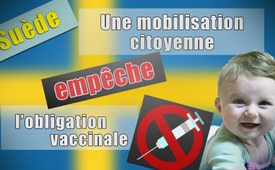 Une mobilisation citoyenne empêche l’obligation vaccinale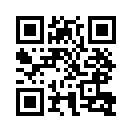 Le 10 mai 2017, le Parlement suédois a rejeté des propositions de loi qui. auraient introduit des vaccinations obligatoires.Le 10 mai 2017, le Parlement suédois a rejeté des propositions de loi qui. auraient introduit des vaccinations obligatoires. 
Le Parlement a notamment déclaré : « Si nous introduisons des vaccinations obligatoires ou forcées, cela violerait les droits constitutionnels des citoyens de choisir ce qui peut ou non convenir à leur propre santé ». 
Le parlement a également fait référence aux « effets indésirables graves et fréquents de la vaccination chez les enfants ». 
Cette décision en faveur de la liberté vaccinale a été rendue possible grâce à l’action d’une ONG suédoise le NHF* qui avait rédigé un rapport qui démontrait que l’obligation vaccinale viole les droits de l’homme.
 De nombreux citoyens ont aussi fait parvenir des lettres aux  politiciens, pour exprimer leur opposition à l’obligation vaccinale. 
Cette action citoyenne montre combien il est important que le peuple intervienne et défende ses droits civils. Que cela encourage d’autres peuples à prendre leur destin en main face à une obligation vaccinale!de mal.Sources:http://initiativecitoyenne.be/2017/05/pourquoi-la-suede-refuse-les-obligations-vaccinales-des-raisons-derangeantes-pour-big-pharma. 
https://changera.blogspot.fr/2017/05/suede-obligations-vaccinales.html
https://data.riksdagen.se/fil/77EB646D-37F9-4E33-9A89-331A5AA0E85A
http://truthbarrier.com/2017/05/13/swedish-parliament-strikes-down-mandatory-vaccination-national-health-federation-cites-constitutional-protection-from-pre-meditated-murder/Cela pourrait aussi vous intéresser:#Vaccination-fr - oui ou non ? Faits et arrière-plans - www.kla.tv/Vaccination-fr

#DaN-fr - Des autres nouvelles - www.kla.tv/DaN-frKla.TV – Des nouvelles alternatives... libres – indépendantes – non censurées...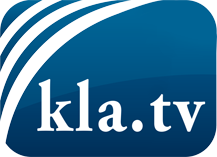 ce que les médias ne devraient pas dissimuler...peu entendu, du peuple pour le peuple...des informations régulières sur www.kla.tv/frÇa vaut la peine de rester avec nous! Vous pouvez vous abonner gratuitement à notre newsletter: www.kla.tv/abo-frAvis de sécurité:Les contre voix sont malheureusement de plus en plus censurées et réprimées. Tant que nous ne nous orientons pas en fonction des intérêts et des idéologies de la système presse, nous devons toujours nous attendre à ce que des prétextes soient recherchés pour bloquer ou supprimer Kla.TV.Alors mettez-vous dès aujourd’hui en réseau en dehors d’internet!
Cliquez ici: www.kla.tv/vernetzung&lang=frLicence:    Licence Creative Commons avec attribution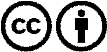 Il est permis de diffuser et d’utiliser notre matériel avec l’attribution! Toutefois, le matériel ne peut pas être utilisé hors contexte.
Cependant pour les institutions financées avec la redevance audio-visuelle, ceci n’est autorisé qu’avec notre accord. Des infractions peuvent entraîner des poursuites.